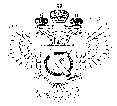 «Федеральная кадастровая палата Федеральной службы государственной регистрации, кадастра и картографии» по Уральскому федеральному округу(Филиал ФГБУ «ФКП Росреестра» по УФО)г. Ханты-Мансийск,	   									       Ведущий инженер ул. Мира, 27					                          		     отдела контроля и анализа деятельности    									                                                     Кургак Н.В.						                                                                                    8(3467) 960-444 доб.2010e-mail: Press86@ural.kadastr.ru
Пресс-релиз01.06.2019Новый порядок определения кадастровой стоимости объектов недвижимостиС марта 2019 года вступил в силу Приказ Минэкономразвития России от 24.09.2018 № 514 «Об утверждении Порядка определения кадастровой стоимости объектов недвижимости при осуществлении государственного кадастрового учета ранее не учтенных объектов недвижимости, включения 
в Единый государственный реестр недвижимости сведений о ранее учтенных объектах недвижимости или внесения в Единый государственный реестр недвижимости соответствующих сведений при изменении качественных 
и (или) количественных характеристик объектов недвижимости, влекущем за собой изменение их кадастровой стоимости».Согласно приказу кадастровая стоимость объектов недвижимости определяется в соответствии с новым порядком, где, в частности, устанавливается:- порядок осуществления государственного кадастрового учета в связи с образованием или созданием объекта недвижимости;- порядок внесения сведений в ЕГРН о ранее учтенном объекте недвижимости;- порядок осуществления государственного кадастрового учета в связи с изменением сведений объекта недвижимости;- особенности осуществления кадастрового учета в отношении ряда объектов недвижимости (в частности, машино-мест, помещений, единого недвижимого комплекса).- определение кадастровой стоимости здания, объекта незавершенного строительстваВ Порядке отражены последние изменения земельного 
и градостроительного законодательства, законодательства о кадастровой деятельности и регистрации объектов недвижимости, законодательства 
о садоводческих товариществах.____________________________________________________________________________При использовании материала просим сообщить о дате и месте публикации на адрес электронной почты Press86@ural.kadastr.ru или по телефону 8(3467) 960-444 доб.2010. Благодарим за сотрудничество.